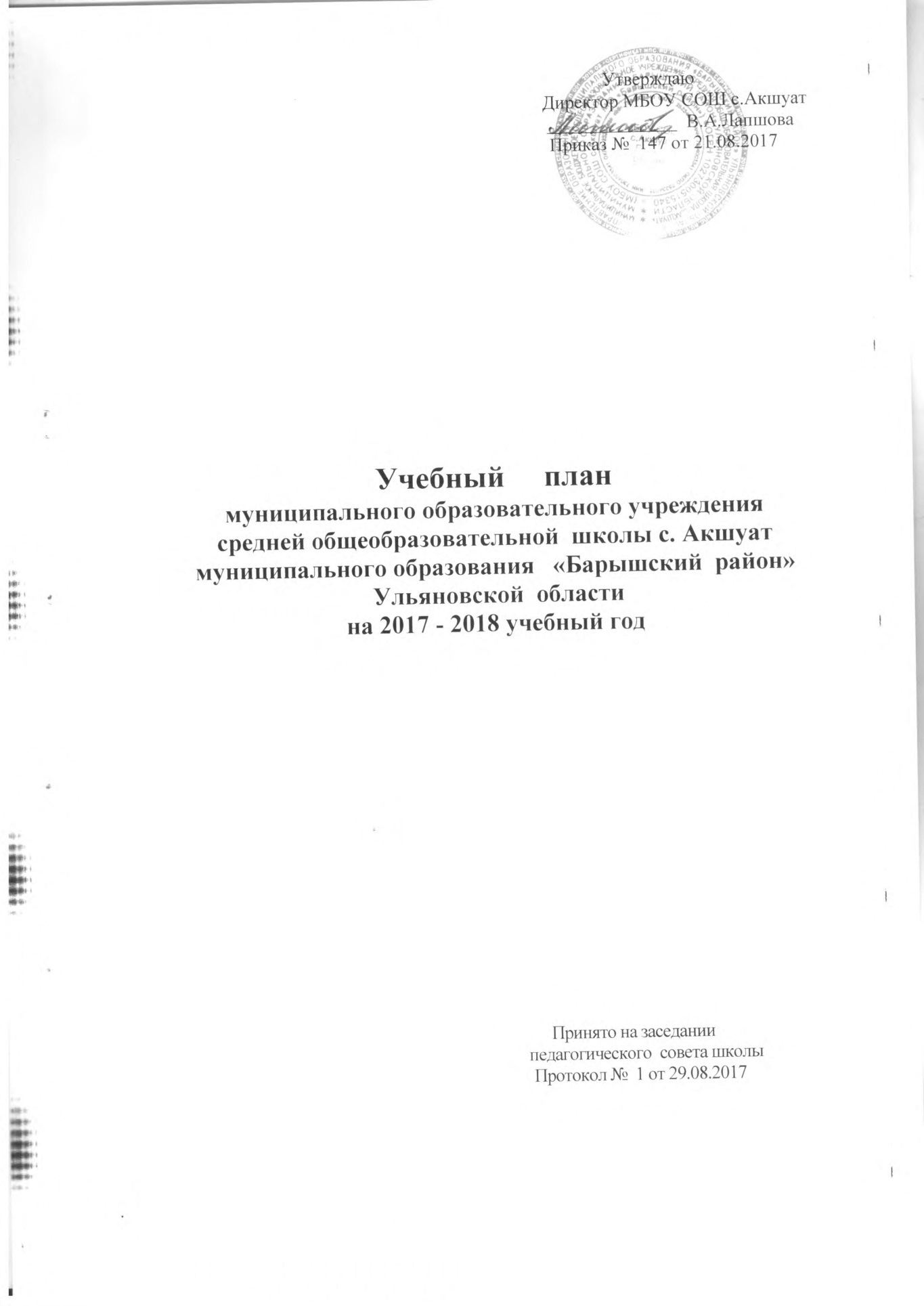 Начальное общее образованиеУчебный план для 1-4 классов    Пояснительная записка     Настоящий учебный план определяет объём учебной нагрузки учащихся, состав учебных предметов, распределяет учебное время, отводимое на освоение содержания образования по учебным предметам и годам обучения.     Учебный план начального общего образования  МБОУ СОШ с. Акшуат МО «Барышский район» разработан  в соответствии с нормативно-правовыми документами:Федерального Закона от 29 декабря 2012 г. №273-ФЗ «Об образовании в Российской Федерации» (ред. от 13.07.2015);СанПиНа 2.4.2.2821-10 "Санитарно-эпидемиологические требования к условиям и организации обучения в общеобразовательных учреждениях", утвержденных постановлением главного государственного санитарного врача Российской Федерации от 29 декабря 2010 г. № 189;Приказа Министерства образования и науки РФ от 06 октября 2009 года № 373 «Об утверждении и введении в действие федерального государственного стандарта начального общего образования», (зарегистрирован в Минюсте 22.12.2009 рег. №17785). Приказа Минобрнауки РФ от 26 ноября 2010 года № 1241 «О внесении изменений в федеральный государственный образовательный стандарт начального общего образования, утвержденный приказом Министерства образования и науки Российской Федерации от 6 октября 2009 года № 373», зарегистрировано в Минюсте РФ 04 февраля 2011 года № 19707. Приказ Министерства образования и науки РФ от 22 сентября 2011 г. N 2357 «О внесении изменений в федеральный государственный образовательный стандарт начального общего образования, утверждённый приказом Министерства образования и науки Российской Федерации от 6 октября 2009 г. № 373» (зарегистрирован в Минюсте РФ 12 декабря 2011 г., регистрационный N 22540) Приказа  Минобразования России от 5 марта 2004 г. №1089 «Об утверждении федерального компонента государственных образовательных стандартов начального общего, основного общего и среднего (полного) общего образования» (//Вестник образования России, 2004, — №№ 12, 13, 14), Приказа Минобразования России от 9 марта 2004 г. №1312 «Об утверждении базисного учебного плана и примерных учебных планов для образовательных учреждений Российской Федерации, реализующих программы общего образования» (//Вестник образования, 2005, — №№ 13, 14) Порядок организации и осуществления образовательной деятельности
по основным общеобразовательным программам – образовательным программам начального общего, основного общего и среднего общего образования, утвержденный приказом Министерства образования и науки Российской Федерации от 30.08.2013 № 1015Приказ Министерства образования и науки РФ от 31 декабря 2015 г. № 1576 “О внесении изменений в федеральный государственный образовательный стандарт начального общего образования, утвержденный приказом Министерства образования и науки Российской Федерации от 6 октября 2009 г. № 373 « Об утверждении и введении в действие федерального государственного образовательного стандарта начального общего образования» Приказа Министерства образования и науки РФ от 31 марта 2014 г. № 253 «Об утверждении федеральных перечней учебников, рекомендованных к использованию при реализации имеющих государственную аккредитацию образовательных программ начального общего, основного общего, среднего общего образования»Приказа Минобрнауки РФ от 21 апреля 2016 года N 459«О внесении изменений в федеральный перечень учебников, рекомендуемых к использованию при реализации имеющих государственную аккредитацию образовательных программ начального общего, основного общего, среднего общего образования, утвержденный приказом Министерства образования и науки Российской Федерации от 31 марта 2014 года N 253» Примерная основная образовательная программа начального общего образования, одобренная     Федеральным учебно-методическим объединением по общему образованию; Протокол заседания от 8 апреля 2015 г. № 1/15Устава МБОУ СОШ с. Акшуат МО «Барышский район», утверждённого приказом Управления образования № 260 от 10.08.2017г.;Основной образовательной программы начального общего образования МБОУ СОШ с. Акшуат МО «Барышский район», утверждённой приказом № 149   от 21.082017.Реализация учебного плана при осуществлении образовательной деятельности по основным общеобразовательным программам начального общего образования направлена на формирование базовых основ и фундамента всего последующего обучения, в том числе:- учебной деятельности, как системы учебных и познавательных мотивов, умения принимать, сохранять, реализовывать учебные цели, умения планировать, контролировать и оценивать учебные действия и их результат;- универсальных учебных действий;- познавательной мотивации и интересов учащихся, их готовности и способности к сотрудничеству и совместной деятельности ученика с учителем и одноклассниками, основы нравственного поведения, определяющего отношения личности с обществом и окружающими людьми.Учебный план состоит из двух частей – обязательной части и части, формируемой участниками образовательного процесса.Обязательные предметные области учебного плана: филология, математика и информатика, обществознание и естествознание, основы религиозных культур и светской этики, искусство, технология, физическая культура.Обязательная часть учебного плана отражает содержание образования, которое обеспечивает решение важнейших целей современного начального образования:- формирование гражданской идентичности;- приобщение к общекультурным и национальным ценностям, информационным технологиям;- формирование здорового образа жизни, элементарных правил поведения в экстремальных ситуациях;- личностное развитие учащегося в соответствии с его индивидуальностью. С целью формирования нравственной культуры в рамках предмета «Основы религиозных культур и светской этики» в 4 классе по выбору родителей (законных представителей) (протокол №6 от 20.03.2017)  ведётся модуль «Основы светской этики». В качестве иностранного языка изучается английский язык.Часть учебного плана, формируемая участниками образовательных отношений, обеспечивает реализацию образовательных потребностей и запросов учащихся и их родителей (законных представителей)  и направлен на изучение предмета обязательной части «Русский язык» - по 1 часу в 1-4 классах.Согласно п.10.5. СанПиН 2.4.2.2821-10 максимально допустимая недельная нагрузка при пятидневной рабочей неделе составляет: в 1 классе не более 21 часа, во 2-4 - не более 23 часов. п. 10.20 СанПиН 2.4.2.282110 рекомендовано проводить не менее 3 уроков физической культуры в неделю, предусмотренных в объёме максимально допустимой недельной нагрузки.     Образовательная недельная нагрузка распределяется равномерно в течение учебной недели, при этом объем максимальной допустимой нагрузки в течение дня не должен превышать для учащихся 1-х классов 4 уроков и 1 день в неделю – не более 5 уроков, за счет урока физической культуры. Обучение проводится без балльного оценивания знаний учащихся  в 1 классе, втором полугодии 2 класса и домашних заданий в 1 классе. Объем максимальной допустимой нагрузки в течение дня для учащихся 2-4 классов – не более 5 уроков, и один раз в неделю 6 уроков за счет урока физической культуры при 5-ти дневной учебной неделе.     Обучение в 1-м классе осуществляется с использованием "ступенчатого" режима обучения в первом полугодии (в сентябре, октябре – по 3 урока в день по 35 минут каждый, в ноябре-декабре – по 4 урока по 35 минут каждый); во втором полугодии (январь – май) – по 4 урока по 45 минут каждый.       В 2017-2018 учебном году промежуточная аттестация обучающихся проводится во 2-4 классах по учебным четвертям. Промежуточная аттестация в переводных классах, начиная со 2 класса, может проводиться в следующих формах: итоговая контрольная работа, тестирование.     В целях предупреждения переутомления и сохранения оптимального уровня работоспособности, согласно п.10.20 СанПиН 2.4.2.2821-10, организуются динамические паузы по 40 мин 1 раз в неделю в дни, когда не проводятся уроки физической культуры. Выполнение учебного плана обеспечено:- программами Министерства образования  и науки РФ;- учебно– методическим комплексом в 1 классе-УМК "Школа России"- учебно– методическим комплексом с 2-4 класс-УМК «Перспективная начальная школа»;- педагогическими кадрами.Учебную деятельность в 1- 4 классах осуществляют  7 педагогов.Уровень профессиональной подготовки:с высшим педагогическим образованием  - 4 чел.( 57%);со средним специальным образованием – 3 чел.(43%).Квалификационный уровень:с первой категорией – 3 чел. (43%)на соответствии- 4 человека (57%)УЧЕБНЫЙ ПЛАНна 2017-2018 учебный год 1-4 классы МБОУ   СОШ с. Акшуат МО "Барышский район" Ульяновской областиОсновное  общее образование                  Учебный план для 5-9 классовПояснительная запискаУчебный план основного общего образования МБОУ СОШ с.Акшуат  МО "Барышский район" Ульяновской области на 2017/2018 учебный год составлен с учетом преемственности с учебными планами 2016/2017 учебного года и социальными запросами родителей (законных представителей) обучающихся. Учебный план соответствует типу образовательного учреждения.     Учебный план  основного общего образования МБОУ СОШ с.Акшуат  МО "Барышский район" Ульяновской области составлен в соответствии со следующими документами:Федерального Закона от 29 декабря 2012 г. №273-ФЗ «Об образовании в Российской Федерации» (ред. от 13.07.2015);СанПиНа 2.4.2.2821-10 "Санитарно-эпидемиологические требования к условиям и организации обучения в общеобразовательных учреждениях", утвержденных постановлением главного государственного санитарного врача Российской Федерации от 29 декабря 2010 г. № 189;Приказа Министерства образования и науки РФ от 06 октября 2009 года № 373 «Об утверждении и введении в действие федерального государственного стандарта начального общего образования», (зарегистрирован в Минюсте 22.12.2009 рег. №17785).Приказа Минобрнауки РФ от 26 ноября 2010 года № 1241 «О внесении изменений в федеральный государственный образовательный стандарт начального общего образования, утвержденный приказом Министерства образования и науки Российской Федерации от 6 октября 2009 года № 373», зарегистрировано в Минюсте РФ 04 февраля 2011 года № 19707.Приказ Министерства образования и науки РФ от 22 сентября 2011 г. N 2357 «О внесении изменений в федеральный государственный образовательный стандарт начального общего образования, утверждённый приказом Министерства образования и науки Российской Федерации от 6 октября 2009 г. № 373» (зарегистрирован в Минюсте РФ 12 декабря 2011 г., регистрационный N 22540) Приказа  Минобразования России от 5 марта 2004 г. №1089 «Об утверждении федерального компонента государственных образовательных стандартов начального общего, основного общего и среднего (полного) общего образования» (//Вестник образования России, 2004, — №№ 12, 13, 14),Приказа Минобразования России от 9 марта 2004 г. №1312 «Об утверждении базисного учебного плана и примерных учебных планов для образовательных учреждений Российской Федерации, реализующих программы общего образования» (//Вестник образования, 2005, — №№ 13, 14)Порядок организации и осуществления образовательной деятельностипо основным общеобразовательным программам – образовательным программам начального общего, основного общего и среднего общего образования, утвержденный приказом Министерства образования и науки Российской Федерации от 30.08.2013 № 1015Приказ Министерства образования и науки РФ от 31 декабря 2015 г. № 1576 “О внесении изменений в федеральный государственный образовательный стандарт начального общего образования, утвержденный приказом Министерства образования и науки Российской Федерации от 6 октября 2009 г. № 373 « Об утверждении и введении в действие федерального государственного образовательного стандарта начального общего образования»Приказа Министерства образования и науки РФ от 31 марта 2014 г. № 253 «Об утверждении федеральных перечней учебников, рекомендованных к использованию при реализации имеющих государственную аккредитацию образовательных программ начального общего, основного общего, среднего общего образования»Приказа Минобрнауки РФ от 21 апреля 2016 года N 459«О внесении изменений в федеральный перечень учебников, рекомендуемых к использованию при реализации имеющих государственную аккредитацию образовательных программ начального общего, основного общего, среднего общего образования, утвержденный приказом Министерства образования и науки Российской Федерации от 31 марта 2014 года N 253» Примерной основной образовательной программы начального общего образования, одобренная     Федеральным учебно-методическим объединением по общему образованию; Протокол заседания от 8 апреля 2015 г. № 1/15 Устава МБОУ СОШ с. Акшуат МО «Барышский район», утверждённого приказом Управления образования № 260 от 10.08.2017г.;Основной образовательной программы начального общего образования МБОУ СОШ с. Акшуат МО «Барышский район», утверждённой приказом № 149 от 21.08.2017           Учебный план основного общего образования МБОУ СОШ с. Акшуат МО «Барышский район» устанавливает объѐм учебной нагрузки в соответствии с требованиями СанПин; перечень учебных предметов и объем учебного времени, отводимого на их изучение на уровне основного общего образования по классам; предметных областей и учебных предметов и курсов обязательной части и части, формируемой участниками образовательных отношений.            Учебный план для 5-9 классов состоит из двух частей: обязательной части и части, формируемой участниками образовательных отношений.  Обязательные предметные области учебного плана: филология, математика и информатика, общественно-научные предметы, естественнонаучные предметы, искусство, технология, физическая культура и основы безопасности жизнедеятельности.      Учебный план, реализующих программы основного общего образования, ориентирован на 5-летний срок обучения, продолжительность учебного года в 5, 6,  7и 8  классах - 35 недель, в 9 классе – 34 недели. Количество учебных занятий обучающихся соответствует пятидневной рабочей неделе. Продолжительность урока в 5-9 классах  – 45 мин.         По требованиям СанПиН 2.4.2.2821-10 на изучение уроков физической культуры рекомендовано не менее 3 часов в неделю, предусмотренных в объѐме максимально допустимой недельной нагрузки, поэтому по 1 часу из части формируемой участниками образовательных отношений в 5-9 классах, отведено на физическую культуру.Также в 5 классе из части, формируемой участниками образовательных отношений, по 0,5 часа добавлено на обществознание и ОБЖ; 1 час - на изучение предметной области «Основы духовно-нравственной культуры народов России» с модулем «Основы светской этики» в соответствии с требованиями ФГОС.  Максимально допустимая нагрузка составляет 29 часов.6 классе - максимально допустимая нагрузка 30 часов. Обязательная часть учебного плана предусматривает нагрузку 28 часов, поэтому из части, формируемой участниками образовательных отношений, 1 час добавлен на ОБЖ;7 классе обязательная часть учебного плана предусматривает нагрузку 29 часов, максимально допустимая недельная нагрузка -32 часа. Из части, формируемой участниками образовательных отношений, в целях достижения планируемых результатов в полном объѐме 1 час добавлен на ОБЖ , 1 час – на алгебру.    В 8 классе обязательная часть учебного плана предусматривает нагрузку 30 часов, максимально допустимая недельная нагрузка -33 часа. Из части, формируемой участниками образовательных отношений согласно реализации образовательных потребностей и запросов учащихся и их родителей (законных представителей) добавлено по 1 часу на русский язык и  алгебру.      В 9 классе обязательная часть учебного плана предусматривает нагрузку 30 часов, максимально допустимая недельная нагрузка -33 часа. Из части, формируемой участниками образовательных отношений, в целях подготовки к ОГЭ 1 час выделен на предмет «алгебра»; 1 час на курс «литература».        В сумме часы  учебной  нагрузки  не превышают объем максимально  допустимой  нагрузки, установленной СанПиН 2.4.2.2821-10 «Санитарно-эпидемиологические требования к условиям организации и обучения в общеобразовательных учреждениях».         Учебный предмет «Иностранный язык» предусматривает изучение английского языка учащимися 5- 7  классов  и немецкого языка учащимися 8 - 9 классов.    Учебно-методический комплект по предметам включён в Федеральный перечень учебников на 2017-2018 учебный год и полностью соответствует федеральному государственному образовательному стандарту. В 5 – 9-х классах осуществлён переход на стандарты основного общего образования второго поколения. Содержание обучения в 5-9 классах реализует принцип преемственности с начальным общим образованием, обеспечивает адаптацию учащихся к новым для них условиям и организационным формам обучения, характерным для основной школы.      Формы промежуточной аттестации.Промежуточная аттестация обучающихся проводится в форме:– комплексной контрольной работы;– итоговой контрольной работы;– тестирования;– защиты индивидуального/группового проекта;– иных формах, определяемых образовательными программами и индивидуальными учебными планами.В 2017-2018 учебном году предусматривается  промежуточный (четвертной, полугодовой и  годовой)  аттестация  учащихся:    Выполнение учебного плана обеспечено:- программами Министерства образования и науки РФ;- учебно – методическим комплексом для 5-9 классов в соответствии с  ФГОС основного общего образования;- педагогическими кадрами.Учебная деятельность в 5-9 классах осуществляют  13 педагогов.Уровень профессиональной подготовки:с высшим педагогическим образованием  - 12 чел.( 91,6%);со средним специальным образованием – 1чел.( 8,3%).Квалификационный уровень:с высшей категорией – 6 чел (46%);с первой категорией – 4 чел. (31%).соответствие занимаемой должности – 3 чел (23%)Учебный план МБОУ СОШ с.Акшуат МО «Барышский район»для 5-9  классов на 2017-2018 учебный год.III.	Основное  общее  образование                  Учебный план для 10 классаПояснительная запискаУчебный план составлен на основе:Федерального Закона от 29 декабря 2012 г. №273-ФЗ «Об образовании в Российской Федерации» (ред. от 13.07.2015); Порядка организации и осуществления образовательной деятельности по основным общеобразовательным программам - образовательным программам начального общего, основного общего и среднего общего образования, утверждённым приказом Министерства образования и науки Российской Федерации от 30.08.2013 №1015, СанПиНа 2.4.2.2821-10 "Санитарно-эпидемиологические требования к условиям и организации обучения в общеобразовательных учреждениях", утвержденных постановлением главного государственного санитарного врача Российской Федерации от 29 декабря 2010 г. № 189;Федерального базисного учебного плана и примерных учебных планов для образовательных учреждений Российской Федерации, реализующих программы общего образования, утвержденные приказом Министерства образования Российской Федерации от 9 марта 2004 г. № 1312 (с учётом изменений, внесённых приказом Министерства образования и науки РФ от 20.08.2008 № 241, приказом Министерства образования и науки РФ от 30.08.2010 №889, приказом Министерства образования и науки РФ от 03.06.2011 №1994, приказом Министерства образования и науки РФ от 31.01.2012 №69, приказом Министерства образования и науки РФ от 01.02.2012 №74.);Приказа Министерства образования и науки Российской Федерации от 05 марта 2004 г. N 1089 «Об утверждении федерального  компонента государственных стандартов начального, основного  общего и среднего (полного) общего образования»;Регионального базисного учебного плана и примерных учебных планов для образовательных учреждений Ульяновской области, реализующих программы общего образования, утвержденные Распоряжением Министерства образования Ульяновской области от 15.03.2012 г. № 929-р «Об утверждении регионального базисного учебного плана и примерных учебных планов образовательных учреждений Ульяновской области, реализующих программы общего образования»;Приказа Управления образования муниципального образования «Барышский район» от21.08.2017 275«Об организации образовательного процесса в 2017-2018 учебном году»;Устава МБОУ СОШ с.Акшуат МО «Барышский район»утвержденного приказом  УО МО "Барышский район" № 260 от 10.08.2017г.;Образовательной программы среднего общего образования МБОУ СОШ с.Акшуат МО «Барышский район», утвержденной приказом № 149 от 21.08.2017Основной целью учебного плана является создание условий для обеспечения  государственного стандарта образования, организации  развивающего обучения, обеспечения возможности самоопределения личности. Базисный учебный план среднего общего образования  ориентирован на 2-летний нормативный срок освоения образовательных программ среднего общего образования.         Задачами среднего общего образования являются развитие интереса к познанию и творческих способностей обучающегося, формирование навыков самостоятельной учебной деятельности на основе дифференциации обучения.  В дополнение к обязательным предметам вводятся предметы по выбору самих обучающихся в целях реализации интересов особенностей и возможностей личности.           Среднее общее образование является основой для получения начального профессионального, среднего профессионального (по сокращенным ускоренным программам) и высшего профессионального образования. Освоение программ среднего (полного) общего образования завершается обязательной государственной (итоговой) аттестацией.    Учебный план охватывает максимальный объем учебной нагрузки учащихся образовательным областям.Учебный план состоит из 3-х компонентов: федерального, регионального и компонента образовательной организации.Максимальная нагрузка учащихся соответствует нормативам, обозначенным в БУП: 5-дневная учебная неделя  в 10 классе. Номенклатура обязательных образовательных областей и образовательных компонентов сохранена.      Продолжительность учебного года для 10- х классов – 35 учебных недель при продолжительности урока 45 минут.       Предельно допустимая аудиторная учебная нагрузка при 5-дневной учебной неделе составляет 34 часа.Базовые общеобразовательные учебные предметы - учебные предметы федерального компонента, направленные на завершение общеобразовательной подготовки обучающихся. Обязательными базовыми общеобразовательными учебными предметами являются: «Русский язык», «Литература», «Иностранный язык», «Математика», «История», «Физическая культура», «Основы безопасности жизнедеятельности», а также интегрированные учебные предметы «Обществознание (включая экономику и право)» и «Естествознание».       Учебный предмет «Обществознание»  (2 часа в неделю) на ступени среднего (полного) общего  образования на базовом уровне включает модули «Обществознание», «Право», «Экономика» .     Учебный предмет «Естествознание» замещается изучением  трех самостоятельных учебных предметов естественнонаучного цикла на базовом уровне: «Физика» - 2 часа в неделю, «Химия» - 1 час в неделю, «Биология»  -1 час в неделю. При проведении занятий по «Иностранному языку», «Физической культуре», «Технология» а также по «Информатике и ИКТ» деления на группы нет.       В 10 классе на предмет федерального компонента «Физическая культура» отведено по 3 часа в неделю, что связано с объективной необходимостью повышения роли физической культуры в воспитании школьников, укрепления их здоровья, увеличения объема двигательной активности, привития навыков здорового образа жизни.            За счет регионального компонента включен 1 час ОБЖ .Часы компонента образовательного учреждения обеспечивают реализацию образовательных потребностей и запросов учащихся и их родителей (представителей). Часы школьного компонента используются для поддержки основных учебных дисциплин федерального компонента базисного учебного плана:В 2017 -2018 учебном году предусматривается  входная,  промежуточная (четвертная , полугодовая и  годовая)  аттестация  учащихся:Выполнение учебного плана обеспечено:-программами Министерства образования и науки РФ, - педагогическими кадрами.Учебный процесс осуществляют 8 педагогов.Уровень профессиональной подготовки:с высшим педагогическим образованием  - 8 чел.( 100%);Квалификационный уровень:с высшей категорией – 5 чел 62,5%);с первой категорией – 2 чел. (25%).соответствие занимаемой должности – 1 (12,5%)Учебный план  МБОУ СОШ с. Акшуат МО "Барышский район" Ульяновской областипо 5-дневной учебной неделе для 10 класса  на 2017-2018 учебный год.КлассПредметФорма промежуточной аттестацииПериодичность 2-4русский языкВходной (стартовый)  контроль  в начале учебного года 2-4математикаВходной (стартовый)  контроль  в начале учебного года1-4Комплексная контрольная работа на межпредметной основе1 раз в год (апрель)1-4русский языкПромежуточный  (четвертной или полугодовой) контроль  1 раз в четверть1-4математикаПромежуточный  (четвертной или полугодовой) контроль  1 раз в четверть1-4русский языкИтоговая контрольная работа1 раз в год1-4математикаИтоговая контрольная работа1 раз в годПредметныеУчебные предметы1 класс2 класс2 класс3 класс4 класс4 классвсеговсегообластиУчебные предметы1 класс2 класс2 класс3 класс4 класс4 классобласти1. Обязательная часть1. Обязательная часть           Количество    часов  в неделю           Количество    часов  в неделю           Количество    часов  в неделю           Количество    часов  в неделю           Количество    часов  в неделю           Количество    часов  в неделю           Количество    часов  в неделю           Количество    часов  в неделю           Количество    часов  в неделю1. Обязательная часть1. Обязательная частьФилологияРусский язык4444441616ФилологияРусский языкФилология4444331515ФилологияЛитературное чтение444433ФилологияЛитературное чтениеФилологияИностранный язык (английский)2222266Математика иМатематика444444информатикаМатематика4444441616Обществознаниеи естествознаниеОкружающий мир22222288Окружающий мир222222ОсновыОсновы религиозной культуры и светской этикирелигиозныхОсновы религиозной культуры и светской этикикультур и светской----1111этикиИскусствоМузыка11111144ИскусствоМузыкаИскусствоИЗО11111144ИЗО111111ИЗОТехнологияТехнология11111144ТехнологияФизическая333333культураФизическая культура3333331212Физическая культураИТОГО2022222222228686        2. Часть формируемая участниками   образовательного процесса        2. Часть формируемая участниками   образовательного процесса        2. Часть формируемая участниками   образовательного процесса        2. Часть формируемая участниками   образовательного процесса        2. Часть формируемая участниками   образовательного процесса        2. Часть формируемая участниками   образовательного процесса        2. Часть формируемая участниками   образовательного процесса        2. Часть формируемая участниками   образовательного процесса        2. Часть формируемая участниками   образовательного процесса        2. Часть формируемая участниками   образовательного процесса        2. Часть формируемая участниками   образовательного процессаФилологияРусский язык11111144Всего при 5-дневной учебной неделеВсего при 5-дневной учебной неделе2123232323239090КлассПредметФорма промежуточной аттестацииПериодичность 5-9Русский  язык Промежуточный ( четвертной)   контроль  1 раз в четверть 5-9Математика Промежуточный ( четвертной)     контроль  1 раз в четверть 5-9Иностранный языкПромежуточный  ( четвертной)    контроль  1 раз в четверть 5-9Русский  язык Промежуточный (полугодовой) контроль  1 раз в полугодие 5-9Математика  Промежуточный (полугодовой) контроль  1 раз в полугодие 5-9История Промежуточный  (полугодовой) контроль  1 раз в полугодие 5-9БиологияПромежуточный  (полугодовой) контроль  1 раз в полугодие5-9Русский  язык Итоговая контрольная работа  в конце учебного года5-9Математика  Итоговая контрольная работа  в конце учебного года5-9Иностранный языкИтоговая контрольная работа  в конце учебного года5-9История Итоговая контрольная работа  в конце учебного года5-9БиологияИтоговая контрольная работа  в конце учебного года5-9Комплексная контрольная работа на межпредметной основегодоваяПредметные областиУчебные предметы5 класс6 класс 7 класс8 класс9 классКол-во часов в неделюОбязательная часть:Обязательная часть:ФилологияРусский язык5643321ФилологияЛитература3322313ФилологияИностранный язык3333315Математика и информатикаМатематика5510Математика и информатикаАлгебра 3339Математика и информатикаГеометрия 2226Математика и информатикаИнформатика 1113Общественно-научные предметыИстория 2222210Общественно-научные предметыОбществознание11114Общественно-научные предметыГеография112228Естественнонаучные предметыФизика 2237Естественнонаучные предметыХимия ---224Естественнонаучные предметыБиология111227ИскусствоМузыка11114ИскусствоИзобразительное искусство1113ТехнологияТехнология22217Физическая культура и Основы безопасности жизнедеятельностиОсновы безопасности жизнедеятельности---112Физическая культура и Основы безопасности жизнедеятельностиФизическая культура2222210Итого:2628293030143Часть, формируемая участниками образовательных отношенийЧасть, формируемая участниками образовательных отношенийЧасть, формируемая участниками образовательных отношенийЧасть, формируемая участниками образовательных отношенийЧасть, формируемая участниками образовательных отношенийЧасть, формируемая участниками образовательных отношенийЧасть, формируемая участниками образовательных отношенийЧасть, формируемая участниками образовательных отношенийфилологияРусский язык11филологияЛитература11Математика и информатикаАлгебра1113Общественно-научные предметыОбществознание 0,50,5Основы – духовно нравственной культуры народов РоссииОсновы – духовно нравственной культуры народов России 11Физическая культура и Основы безопасности жизнедеятельностиОсновы безопасности жизнедеятельности0,5112,5Физическая культура и Основы безопасности жизнедеятельностиФизическая культура111115Итого:3233314ВСЕГО:2930323333157ПредметКоличество часовРусский язык1Математика 1Биология1Всего 3ПредметФорма промежуточной аттестацииПериодичностьРусский  язык Промежуточный  (полугодовой) контроль  1 раз в полугодиеМатематика Промежуточный  (полугодовой) контроль  1 раз в полугодиеНемецкий  языкПромежуточный  (полугодовой) контроль  1 раз в полугодиеИстория Промежуточный  (полугодовой) контроль  1 раз в полугодиеБиологияПромежуточный  (полугодовой) контроль  1 раз в полугодиеРусский  язык Государственная итоговая аттестация  По графику проведения ЕГЭМатематика Государственная итоговая аттестация  По графику проведения ЕГЭФедеральный компонентФедеральный компонентФедеральный компонентФедеральный компонентИНВАРИАНТНАЯ    ЧАСТЬКоличество часовКоличество часовИНВАРИАНТНАЯ    ЧАСТЬУчебные предметы10 класс общеобразовательныйвсегоИНВАРИАНТНАЯ    ЧАСТЬРусский язык11ИНВАРИАНТНАЯ    ЧАСТЬЛитература33ИНВАРИАНТНАЯ    ЧАСТЬИностранный язык33ИНВАРИАНТНАЯ    ЧАСТЬМатематика55ИНВАРИАНТНАЯ    ЧАСТЬИстория22ИНВАРИАНТНАЯ    ЧАСТЬОбществознание (включая экономику и право)22ИНВАРИАНТНАЯ    ЧАСТЬЕстествознание--ИНВАРИАНТНАЯ    ЧАСТЬФизическая культура33ВАРИАТИВНАЯ   ЧАСТЬПредметы по выбору на базовом или профильном уровнеПредметы по выбору на базовом или профильном уровнеВАРИАТИВНАЯ   ЧАСТЬФизика22ВАРИАТИВНАЯ   ЧАСТЬИнформатика и ИКТ11ВАРИАТИВНАЯ   ЧАСТЬБиология11ВАРИАТИВНАЯ   ЧАСТЬХимия22ВАРИАТИВНАЯ   ЧАСТЬГеография22ВАРИАТИВНАЯ   ЧАСТЬМХК11ВАРИАТИВНАЯ   ЧАСТЬТехнология11ВАРИАТИВНАЯ   ЧАСТЬОБЖ11ВАРИАТИВНАЯ   ЧАСТЬВСЕГО:3030Региональный компонент  Региональный компонент  Региональный компонент  ОБЖ11Школьный компонент  (компонент ОУ)  Школьный компонент  (компонент ОУ)  Школьный компонент  (компонент ОУ)  Математика11Русский язык11Биология11ВСЕГО:33Предельно-допустимая нагрузка при пятидневной учебной неделе:                       3434ФАКТИЧЕСКАЯ    НАГРУЗКАФАКТИЧЕСКАЯ    НАГРУЗКА3434